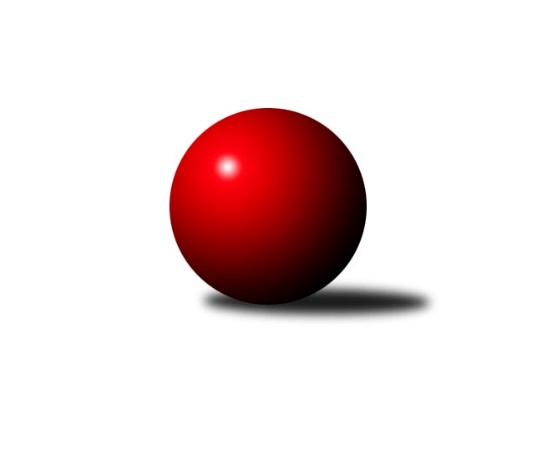 Č.17Ročník 2019/2020	7.2.2020Nejlepšího výkonu v tomto kole: 2669 dosáhlo družstvo: TJ Sokol Brno IV AJihomoravský KP1 sever 2019/2020Výsledky 17. kolaSouhrnný přehled výsledků:SKK Veverky Brno	- TJ Sokol Husovice D	6:2	2498:2436	8.0:4.0	5.2.KK Moravská Slávia Brno C	- KK Velen Boskovice 	2:6	2470:2522	4.5:7.5	5.2.KK Slovan Rosice C	- KK Moravská Slávia Brno B	3:5	2609:2615	4.0:8.0	6.2.KK Orel Ivančice	- SOS Židenice	7:1	2586:2411	9.0:3.0	6.2.KK Orel Telnice	- TJ Sokol Brno IV B	6.5:1.5	2602:2346	10.0:2.0	7.2.TJ Sokol Brno IV A	- SK Brno Žabovřesky 	6:2	2669:2568	9.0:3.0	7.2.KK Moravská Slávia Brno D	- KS Devítka Brno	6:2	2602:2507	6.0:6.0	7.2.Tabulka družstev:	1.	TJ Sokol Brno IV A	17	15	0	2	102.0 : 34.0 	130.5 : 73.5 	 2577	30	2.	KK Orel Telnice	17	15	0	2	96.0 : 40.0 	128.0 : 76.0 	 2561	30	3.	KK Moravská Slávia Brno B	17	13	0	4	86.0 : 50.0 	125.0 : 79.0 	 2571	26	4.	KK Velen Boskovice	17	10	1	6	74.0 : 62.0 	108.5 : 95.5 	 2488	21	5.	KK Orel Ivančice	17	8	0	9	62.5 : 73.5 	101.5 : 102.5 	 2505	16	6.	SOS Židenice	17	7	1	9	63.0 : 73.0 	94.5 : 109.5 	 2463	15	7.	KS Devítka Brno	17	7	1	9	61.0 : 75.0 	96.5 : 107.5 	 2507	15	8.	SKK Veverky Brno	17	7	0	10	64.5 : 71.5 	93.5 : 110.5 	 2399	14	9.	KK Moravská Slávia Brno C	17	7	0	10	61.5 : 74.5 	98.5 : 105.5 	 2490	14	10.	KK Moravská Slávia Brno D	17	6	2	9	60.0 : 76.0 	98.0 : 106.0 	 2459	14	11.	KK Slovan Rosice C	17	6	1	10	59.5 : 76.5 	95.5 : 108.5 	 2520	13	12.	TJ Sokol Husovice D	17	6	0	11	59.0 : 77.0 	97.0 : 107.0 	 2463	12	13.	SK Brno Žabovřesky	17	5	1	11	58.5 : 77.5 	93.5 : 110.5 	 2504	11	14.	TJ Sokol Brno IV B	17	3	1	13	44.5 : 91.5 	67.5 : 136.5 	 2408	7Podrobné výsledky kola:	 SKK Veverky Brno	2498	6:2	2436	TJ Sokol Husovice D	Jana Večeřová	 	 207 	 197 		404 	 1:1 	 400 	 	198 	 202		Petr Trusina	Jaromíra Čáslavská	 	 198 	 195 		393 	 0:2 	 429 	 	219 	 210		Petr Chovanec	Vladimír Veselý	 	 208 	 216 		424 	 2:0 	 410 	 	206 	 204		Karel Gabrhel	Tomáš Rak	 	 198 	 212 		410 	 1:1 	 418 	 	194 	 224		Jan Veselovský	Petr Večeřa	 	 211 	 243 		454 	 2:0 	 422 	 	205 	 217		Pavel Kolařík	Martin Zubatý	 	 216 	 197 		413 	 2:0 	 357 	 	202 	 155		Radim Kozumplík *1rozhodčí: VDstřídání: *1 od 30. hodu Martin SedlákNejlepší výkon utkání: 454 - Petr Večeřa	 KK Moravská Slávia Brno C	2470	2:6	2522	KK Velen Boskovice 	Dalibor Lang	 	 206 	 215 		421 	 1:1 	 410 	 	212 	 198		Jana Fialová	Jan Polák	 	 202 	 197 		399 	 1:1 	 404 	 	199 	 205		Petr Michálek	Josef Polák	 	 196 	 196 		392 	 0:2 	 423 	 	221 	 202		František Ševčík	Filip Žažo	 	 208 	 205 		413 	 0.5:1.5 	 423 	 	218 	 205		Petr Ševčík	Zdeněk Žižlavský	 	 201 	 229 		430 	 1:1 	 449 	 	195 	 254		Petr Papoušek	Ondřej Olšák	 	 205 	 210 		415 	 1:1 	 413 	 	199 	 214		Alois Látalrozhodčí:  Vedoucí družstevNejlepší výkon utkání: 449 - Petr Papoušek	 KK Slovan Rosice C	2609	3:5	2615	KK Moravská Slávia Brno B	Pavel Mecerod	 	 232 	 227 		459 	 1:1 	 438 	 	204 	 234		David Pospíšil	Kamil Ondroušek	 	 215 	 219 		434 	 0:2 	 452 	 	220 	 232		Štěpán Večerka	Petr Mecerod	 	 221 	 208 		429 	 1:1 	 418 	 	228 	 190		František Kellner	Alena Bružová	 	 215 	 234 		449 	 2:0 	 417 	 	210 	 207		Petr Lang	Josef Tesař	 	 208 	 198 		406 	 0:2 	 450 	 	225 	 225		Radek Šenkýř	Magda Winterová	 	 226 	 206 		432 	 0:2 	 440 	 	227 	 213		Miroslav Vyhlídalrozhodčí: Petr MecerodNejlepší výkon utkání: 459 - Pavel Mecerod	 KK Orel Ivančice	2586	7:1	2411	SOS Židenice	Martin Bublák	 	 218 	 222 		440 	 0.5:1.5 	 453 	 	231 	 222		Soňa Lahodová	Petr Kremláček	 	 190 	 209 		399 	 1:1 	 398 	 	203 	 195		Renata Svobodová	Zdeněk Mrkvica	 	 216 	 247 		463 	 1.5:0.5 	 415 	 	216 	 199		Pavel Suchan	Martin Maša	 	 208 	 222 		430 	 2:0 	 362 	 	183 	 179		Věra Matevová	František Zemek	 	 203 	 209 		412 	 2:0 	 379 	 	181 	 198		Ivana Majerová	Jaromír Klika	 	 227 	 215 		442 	 2:0 	 404 	 	200 	 204		Ladislav Majerrozhodčí: František ZemekNejlepší výkon utkání: 463 - Zdeněk Mrkvica	 KK Orel Telnice	2602	6.5:1.5	2346	TJ Sokol Brno IV B	Zdenek Pokorný	 	 228 	 234 		462 	 2:0 	 354 	 	177 	 177		Radka Rosendorfová	Mirek Mikáč	 	 234 	 213 		447 	 2:0 	 396 	 	205 	 191		Zdeněk Holoubek	Milan Mikáč	 	 224 	 215 		439 	 2:0 	 397 	 	185 	 212		Rudolf Zouhar	Alena Dvořáková	 	 192 	 211 		403 	 1:1 	 415 	 	206 	 209		Zdeněk Vránek	Jiří Dvořák	 	 201 	 219 		420 	 1:1 	 420 	 	205 	 215		Milan Krejčí	František Hrazdíra	 	 211 	 220 		431 	 2:0 	 364 	 	161 	 203		Jan Kučerarozhodčí: Dvořák PavelNejlepší výkon utkání: 462 - Zdenek Pokorný	 TJ Sokol Brno IV A	2669	6:2	2568	SK Brno Žabovřesky 	Marek Rozsíval	 	 232 	 240 		472 	 2:0 	 424 	 	228 	 196		Vladimír Vondráček	Lukáš Chadim	 	 227 	 224 		451 	 2:0 	 431 	 	221 	 210		Eduard Ostřížek	Miroslav Vítek	 	 229 	 213 		442 	 2:0 	 409 	 	203 	 206		Oldřich Šikula	Petr Berka	 	 219 	 206 		425 	 0:2 	 444 	 	228 	 216		Milan Hepnárek	Pavel Husar	 	 213 	 219 		432 	 2:0 	 393 	 	204 	 189		Petr Kouřil	Radoslav Rozsíval	 	 238 	 209 		447 	 1:1 	 467 	 	221 	 246		Richard Coufalrozhodčí: Marek RozsívalNejlepší výkon utkání: 472 - Marek Rozsíval	 KK Moravská Slávia Brno D	2602	6:2	2507	KS Devítka Brno	František Kramář	 	 221 	 217 		438 	 1:1 	 421 	 	224 	 197		Jaroslav Sláma	Tereza Nová	 	 199 	 198 		397 	 0:2 	 417 	 	211 	 206		Petr Juránek	Radka Šindelářová	 	 211 	 212 		423 	 1:1 	 459 	 	254 	 205		Oldřich Kopal	Jiří Kisling	 	 201 	 251 		452 	 1:1 	 442 	 	224 	 218		Jiří Černohlávek	Roman Janderka	 	 229 	 208 		437 	 2:0 	 368 	 	194 	 174		Ivo Hort	Jiří Kraus	 	 213 	 242 		455 	 1:1 	 400 	 	219 	 181		Jaroslav Sedlářrozhodčí:  Vedoucí družstevNejlepší výkon utkání: 459 - Oldřich KopalPořadí jednotlivců:	jméno hráče	družstvo	celkem	plné	dorážka	chyby	poměr kuž.	Maximum	1.	Marek Rozsíval 	TJ Sokol Brno IV A	457.29	305.8	151.5	3.3	6/7	(494)	2.	Petr Fiala 	KK Velen Boskovice 	447.05	308.8	138.3	6.1	4/6	(461)	3.	Pavel Husar 	TJ Sokol Brno IV A	445.71	305.6	140.1	5.0	7/7	(476)	4.	Richard Coufal 	SK Brno Žabovřesky 	444.80	306.1	138.7	4.0	8/8	(482)	5.	David Pospíšil 	KK Moravská Slávia Brno B	444.76	300.2	144.6	4.6	6/7	(480)	6.	František Hrazdíra 	KK Orel Telnice	444.60	300.4	144.2	3.1	7/7	(474)	7.	Lukáš Chadim 	TJ Sokol Brno IV A	443.31	296.7	146.6	3.4	6/7	(477)	8.	Pavel Kolařík 	TJ Sokol Husovice D	442.63	295.9	146.8	2.9	4/6	(488)	9.	Martin Bublák 	KK Orel Ivančice	440.96	303.4	137.6	5.7	7/7	(479)	10.	Jiří Šimeček 	KK Orel Telnice	440.08	307.0	133.1	4.1	6/7	(470)	11.	Martin Pokorný 	TJ Sokol Brno IV A	439.21	297.0	142.3	4.7	6/7	(450)	12.	Soňa Lahodová 	SOS Židenice	438.81	299.5	139.3	3.5	6/8	(467)	13.	Jiří Černohlávek 	KS Devítka Brno	438.32	295.7	142.7	5.8	5/6	(474)	14.	Kamil Ondroušek 	KK Slovan Rosice C	436.50	304.6	131.9	5.9	7/7	(459)	15.	Štěpán Večerka 	KK Moravská Slávia Brno B	436.13	295.1	141.1	3.3	7/7	(488)	16.	Jiří Dvořák 	KK Orel Telnice	435.87	298.9	137.0	4.8	7/7	(474)	17.	Oldřich Kopal 	KS Devítka Brno	434.99	301.1	133.9	4.5	6/6	(460)	18.	Martin Maša 	KK Orel Ivančice	433.33	300.6	132.7	5.2	6/7	(473)	19.	Petr Woller 	SOS Židenice	433.25	294.4	138.9	3.6	7/8	(457)	20.	Miroslav Vyhlídal 	KK Moravská Slávia Brno B	432.07	292.0	140.1	4.5	7/7	(454)	21.	Roman Janderka 	KK Moravská Slávia Brno D	430.81	293.1	137.7	4.0	5/6	(475)	22.	Zdeněk Holoubek 	TJ Sokol Brno IV B	430.36	299.8	130.6	7.0	7/7	(480)	23.	Marek Škrabal 	TJ Sokol Husovice D	430.28	297.7	132.6	6.6	4/6	(483)	24.	Mirek Mikáč 	KK Orel Telnice	429.75	293.1	136.6	5.5	6/7	(478)	25.	Milan Hepnárek 	SK Brno Žabovřesky 	428.58	299.0	129.6	6.7	7/8	(454)	26.	Petr Papoušek 	KK Velen Boskovice 	427.43	285.7	141.7	6.0	6/6	(471)	27.	Antonín Pitner 	KK Velen Boskovice 	426.64	296.2	130.5	5.7	6/6	(456)	28.	František Kramář 	KK Moravská Slávia Brno D	425.86	289.6	136.3	4.9	6/6	(486)	29.	Petr Večeřa 	SKK Veverky Brno	425.54	286.7	138.9	5.3	7/8	(474)	30.	Magda Winterová 	KK Slovan Rosice C	425.41	294.6	130.8	5.8	7/7	(476)	31.	Pavel Mecerod 	KK Slovan Rosice C	422.89	292.8	130.1	6.6	6/7	(459)	32.	Jaroslav Sedlář 	KS Devítka Brno	422.87	298.0	124.8	6.5	6/6	(451)	33.	Oldřich Šikula 	SK Brno Žabovřesky 	422.45	288.8	133.6	5.5	7/8	(471)	34.	Josef Tesař 	KK Slovan Rosice C	421.94	290.4	131.6	5.8	7/7	(473)	35.	Zdeněk Žižlavský 	KK Moravská Slávia Brno C	421.94	299.5	122.4	7.8	8/8	(459)	36.	Pavel Dvořák 	KK Orel Telnice	421.40	289.0	132.4	5.5	5/7	(445)	37.	Jaromír Klika 	KK Orel Ivančice	420.91	283.8	137.1	7.6	7/7	(466)	38.	Petr Mecerod 	KK Slovan Rosice C	420.63	296.7	123.9	6.8	5/7	(458)	39.	Martin Zubatý 	SKK Veverky Brno	420.55	289.3	131.3	7.3	8/8	(489)	40.	Ladislav Majer 	SOS Židenice	420.31	285.9	134.4	6.2	6/8	(458)	41.	Dalibor Lang 	KK Moravská Slávia Brno C	420.19	295.2	125.0	7.9	6/8	(463)	42.	Zdeněk Mrkvica 	KK Orel Ivančice	419.67	296.0	123.6	8.9	6/7	(463)	43.	Renata Svobodová 	SOS Židenice	418.17	291.2	127.0	6.8	8/8	(452)	44.	František Kellner 	KK Moravská Slávia Brno B	418.17	291.4	126.7	6.8	7/7	(472)	45.	Petr Kouřil 	SK Brno Žabovřesky 	418.14	284.4	133.7	5.3	6/8	(448)	46.	Petr Lang 	KK Moravská Slávia Brno B	417.71	291.9	125.8	7.0	7/7	(457)	47.	Radoslav Rozsíval 	TJ Sokol Brno IV A	417.31	290.7	126.6	6.2	7/7	(461)	48.	Miroslav Vítek 	TJ Sokol Brno IV A	417.17	289.8	127.4	5.5	6/7	(448)	49.	Jan Polák 	KK Moravská Slávia Brno C	416.46	293.7	122.7	7.9	8/8	(453)	50.	František Ševčík 	KK Velen Boskovice 	415.67	290.2	125.5	6.4	6/6	(481)	51.	Milan Mikáč 	KK Orel Telnice	415.42	290.1	125.4	7.6	7/7	(485)	52.	Petr Ševčík 	KK Velen Boskovice 	415.25	286.6	128.6	7.7	4/6	(462)	53.	Jan Veselovský 	TJ Sokol Husovice D	414.85	288.0	126.9	7.2	6/6	(452)	54.	Radim Kozumplík 	TJ Sokol Husovice D	414.34	289.0	125.4	7.2	5/6	(448)	55.	Vladimír Veselý 	SKK Veverky Brno	414.00	292.1	121.9	6.5	6/8	(447)	56.	Tomáš Rak 	SKK Veverky Brno	413.59	289.6	124.0	6.6	8/8	(437)	57.	Alena Bružová 	KK Slovan Rosice C	412.67	288.6	124.1	8.2	6/7	(449)	58.	Petr Trusina 	TJ Sokol Husovice D	412.30	289.0	123.3	7.9	6/6	(478)	59.	Vítězslav Kopal 	KS Devítka Brno	411.82	282.8	129.0	6.7	6/6	(456)	60.	Jana Fialová 	KK Velen Boskovice 	411.12	287.4	123.7	7.2	6/6	(465)	61.	Filip Žažo 	KK Moravská Slávia Brno C	410.67	290.6	120.0	8.5	8/8	(444)	62.	Michaela Šimková 	KK Moravská Slávia Brno D	410.20	291.2	119.0	7.5	4/6	(438)	63.	Jaroslav Sláma 	KS Devítka Brno	408.44	288.5	120.0	9.8	6/6	(439)	64.	Vladimír Vondráček 	SK Brno Žabovřesky 	408.14	280.7	127.4	6.6	7/8	(444)	65.	Radka Šindelářová 	KK Moravská Slávia Brno D	406.40	286.3	120.1	7.9	6/6	(436)	66.	Pavel Suchan 	SOS Židenice	405.33	282.3	123.0	8.3	7/8	(454)	67.	Alfréd Peřina 	KK Slovan Rosice C	404.88	281.9	123.0	6.9	5/7	(427)	68.	Milan Krejčí 	TJ Sokol Brno IV B	404.80	294.6	110.2	10.9	7/7	(481)	69.	Josef Polák 	KK Moravská Slávia Brno C	404.60	285.7	118.9	8.3	8/8	(468)	70.	Libuše Janková 	TJ Sokol Brno IV B	404.33	287.8	116.5	7.2	6/7	(458)	71.	Eduard Ostřížek 	SK Brno Žabovřesky 	403.77	282.4	121.4	7.6	8/8	(448)	72.	Petr Chovanec 	TJ Sokol Husovice D	403.25	284.5	118.8	9.3	6/6	(432)	73.	Petr Berka 	TJ Sokol Brno IV A	402.19	287.5	114.6	7.1	6/7	(452)	74.	Tereza Nová 	KK Moravská Slávia Brno D	401.20	283.0	118.2	9.4	6/6	(465)	75.	Ivo Hort 	KS Devítka Brno	400.91	281.7	119.2	9.5	5/6	(443)	76.	Petr Kremláček 	KK Orel Ivančice	398.39	279.1	119.3	8.8	7/7	(448)	77.	Věra Matevová 	SOS Židenice	394.56	280.0	114.5	8.6	8/8	(449)	78.	František Zemek 	KK Orel Ivančice	394.53	287.0	107.5	13.3	7/7	(462)	79.	Martin Sedlák 	TJ Sokol Husovice D	394.45	284.2	110.3	9.1	5/6	(434)	80.	Zdeněk Kouřil 	SK Brno Žabovřesky 	391.60	274.7	116.9	7.0	7/8	(418)	81.	Alois Látal 	KK Velen Boskovice 	388.50	269.9	118.6	8.6	4/6	(414)	82.	Roman Vlach 	TJ Sokol Brno IV B	386.36	278.3	108.1	9.8	5/7	(431)	83.	Jiří Josefík 	TJ Sokol Brno IV B	381.32	272.1	109.3	13.4	6/7	(447)	84.	Laura Neová 	SOS Židenice	376.67	267.8	108.8	11.5	6/8	(429)	85.	Ivo Mareček 	KK Velen Boskovice 	373.25	274.5	98.8	11.3	4/6	(389)	86.	Miroslav Vítek 	KK Moravská Slávia Brno D	368.19	267.8	100.4	14.3	6/6	(423)	87.	Lukáš Pernica 	SKK Veverky Brno	367.15	270.2	97.0	12.9	8/8	(416)		Jakub Kovář 	KK Orel Ivančice	504.00	326.0	178.0	2.0	1/7	(504)		Jiří Kraus 	KK Moravská Slávia Brno D	447.33	307.8	139.6	6.8	3/6	(468)		Radek Šenkýř 	KK Moravská Slávia Brno B	434.75	299.5	135.2	4.3	4/7	(457)		Josef Král 	KK Orel Telnice	434.00	299.5	134.5	5.0	2/7	(463)		Karel Gabrhel 	TJ Sokol Husovice D	431.67	318.3	113.3	11.7	3/6	(443)		Zdenek Pokorný 	KK Orel Telnice	429.58	295.5	134.1	5.5	3/7	(462)		Miroslav Oujezdský 	KK Moravská Slávia Brno C	429.50	292.1	137.4	5.6	4/8	(474)		Jaroslav Sedlář 	KK Moravská Slávia Brno B	429.08	302.7	126.4	3.5	2/7	(477)		Radim Jelínek 	SK Brno Žabovřesky 	428.00	300.0	128.0	6.0	1/8	(428)		Jiří Rauschgold 	TJ Sokol Husovice D	423.60	300.2	123.4	6.9	3/6	(462)		Milan Čech 	KK Slovan Rosice C	420.25	291.4	128.9	8.1	4/7	(461)		Jaromíra Čáslavská 	SKK Veverky Brno	419.33	294.7	124.7	6.0	1/8	(437)		Ondřej Olšák 	KK Moravská Slávia Brno C	419.14	299.3	119.8	8.1	5/8	(454)		Dalibor Dvorník 	KK Moravská Slávia Brno B	419.00	295.0	124.0	11.0	1/7	(419)		Jaroslav Smrž 	KK Slovan Rosice C	418.50	289.0	129.5	7.0	2/7	(433)		Jiří Martínek 	KS Devítka Brno	418.50	296.5	122.0	9.0	2/6	(428)		Jan Bernatík 	KK Moravská Slávia Brno C	418.00	289.2	128.8	5.2	5/8	(435)		Jan Svoboda 	KK Orel Ivančice	417.61	293.3	124.3	10.2	3/7	(441)		Zdeněk Vránek 	TJ Sokol Brno IV B	415.00	300.0	115.0	7.0	1/7	(415)		Jiří Kisling 	KK Moravská Slávia Brno D	412.89	285.7	127.2	8.1	2/6	(452)		Petr Juránek 	KS Devítka Brno	412.67	291.3	121.3	10.7	3/6	(453)		Vladimír Polách 	SKK Veverky Brno	410.88	286.0	124.9	6.8	4/8	(436)		Rudolf Zouhar 	TJ Sokol Brno IV B	409.83	289.8	120.0	8.3	3/7	(426)		Ivona Hájková 	TJ Sokol Brno IV B	407.88	284.9	123.0	9.6	4/7	(436)		Adam Eliáš 	KK Orel Ivančice	405.00	291.0	114.0	10.0	1/7	(405)		Vojtěch Šmarda 	KK Orel Ivančice	401.25	273.5	127.8	8.3	2/7	(444)		Cyril Vaško 	KS Devítka Brno	400.00	289.0	111.0	11.0	1/6	(400)		Ondřej Chovanec 	TJ Sokol Husovice D	399.25	271.9	127.4	9.9	2/6	(415)		Milan Doušek 	KK Orel Telnice	390.00	287.0	103.0	10.0	1/7	(390)		Miroslav Hoffmann 	SOS Židenice	389.00	274.0	115.0	10.5	2/8	(397)		Bohumil Sehnal 	TJ Sokol Brno IV B	388.75	277.5	111.3	13.5	4/7	(419)		Radek Smutný 	TJ Sokol Brno IV B	388.00	292.0	96.0	20.0	1/7	(388)		Jana Večeřová 	SKK Veverky Brno	387.61	272.2	115.4	10.1	3/8	(417)		Petr Michálek 	KK Velen Boskovice 	387.50	266.5	121.0	9.0	2/6	(404)		Milan Kučera 	KK Moravská Slávia Brno C	386.00	271.0	115.0	7.0	1/8	(386)		Radka Rosendorfová 	TJ Sokol Brno IV A	385.44	274.3	111.1	9.6	3/7	(433)		Alena Dvořáková 	KK Orel Telnice	384.00	267.4	116.6	8.4	4/7	(441)		Jaromír Zukal 	KK Velen Boskovice 	380.50	268.0	112.5	10.5	3/6	(428)		Eugen Olgyai 	SKK Veverky Brno	379.17	266.3	112.8	11.3	3/8	(420)		Ivana Majerová 	SOS Židenice	379.00	274.0	105.0	8.0	1/8	(379)		Ondřej Peterka 	KK Orel Ivančice	379.00	279.5	99.5	13.5	2/7	(391)		Jan Kučera 	TJ Sokol Brno IV B	378.83	272.5	106.3	11.0	3/7	(393)		Ladislav Minx 	KK Velen Boskovice 	376.67	272.8	103.8	13.3	3/6	(397)		František Žák 	SKK Veverky Brno	367.00	254.0	113.0	9.0	1/8	(367)		Marek Svitavský 	TJ Sokol Brno IV A	358.00	278.0	80.0	20.0	1/7	(358)		Milan Grombiřík 	SKK Veverky Brno	350.00	252.3	97.7	14.7	3/8	(385)		Karel Krajina 	SKK Veverky Brno	342.00	255.5	86.5	17.0	2/8	(349)Sportovně technické informace:Starty náhradníků:registrační číslo	jméno a příjmení 	datum startu 	družstvo	číslo startu23389	Jaromíra Čáslavská	05.02.2020	SKK Veverky Brno	2x25492	Petr Chovanec	05.02.2020	TJ Sokol Husovice D	2x20233	Petr Juránek	07.02.2020	KS Devítka Brno	1x
Hráči dopsaní na soupisku:registrační číslo	jméno a příjmení 	datum startu 	družstvo	10753	Petr Michálek	05.02.2020	KK Velen Boskovice 	9619	Zdeněk Vránek	07.02.2020	TJ Sokol Brno IV B	Program dalšího kola:18. kolo11.2.2020	út	17:00	SOS Židenice - SKK Veverky Brno	12.2.2020	st	18:00	KK Moravská Slávia Brno B - TJ Sokol Brno IV B	12.2.2020	st	19:00	KS Devítka Brno - KK Slovan Rosice C	14.2.2020	pá	17:00	SK Brno Žabovřesky  - KK Moravská Slávia Brno C	14.2.2020	pá	17:00	KK Velen Boskovice  - KK Orel Ivančice	14.2.2020	pá	17:00	TJ Sokol Brno IV A - KK Orel Telnice	14.2.2020	pá	18:30	TJ Sokol Husovice D - KK Moravská Slávia Brno D	Nejlepší šestka kola - absolutněNejlepší šestka kola - absolutněNejlepší šestka kola - absolutněNejlepší šestka kola - absolutněNejlepší šestka kola - dle průměru kuželenNejlepší šestka kola - dle průměru kuželenNejlepší šestka kola - dle průměru kuželenNejlepší šestka kola - dle průměru kuželenNejlepší šestka kola - dle průměru kuželenPočetJménoNázev týmuVýkonPočetJménoNázev týmuPrůměr (%)Výkon9xMarek RozsívalBrno IV A4729xMarek RozsívalBrno IV A111.954724xRichard CoufalŽabovřesky4674xRichard CoufalŽabovřesky110.764672xZdeněk MrkvicaIvančice4632xZdeněk MrkvicaIvančice109.864631xZdenek PokornýTelnice4622xPetr VečeřaVeverky109.474544xOldřich KopalDevítka4591xZdenek PokornýTelnice109.194621xPavel MecerodRosice C4592xOldřich KopalDevítka108.8459